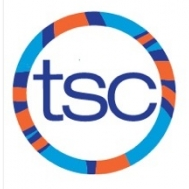 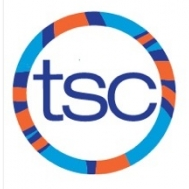 SUNDAYMONDAYTUESDAYWEDNESDAYTHURSDAYFRIDAYSATURDAY125:30-7:30pm Havergal   34:30-6:00pmCentral Tech 44:30-6:00pm Jarvis 55:30-7:30amBenson6     NYAC Cup7NYAC Cup8NYAC Cup9 PRACTICE OFF.Enjoy & Stretch104:30-6:00pmCentral Tech 114:30-6:00pm Jarvis Remembrance Day125:30-7:30amBenson135:00-6:30pmBranksome Hall Or…AGI (Qualifiers Only)148:00-10:00amUofTOr…AGI(Qualifiers Only)15AGI(Qualifiers Only)165:30-7:30pm Havergal                             174:30-6:00pmCentral Tech 18PRACTICE OFF.TSC Awards Gala195:30-7:30amBenson205:00-6:30pmBranksome Hall 218:00-10:00amHarbordOr…York Invitational(Last Chance for CAMO)22York Invitational(Last Chance for CAMO)235:30-7:30pm Havergal  244:30-6:00pmCentral Tech Annual General Meeting 254:30-6:00pm Jarvis 265:30-7:30amBenson275:00-6:30pmBranksome Hall 286:00-8:00am UofT 29305:30-7:30pm Havergal  SUNDAYMONDAYTUESDAYWEDNESDAYTHURSDAYFRIDAYSATURDAY14:30-6:00pmCentral Tech 24:30-6:00pm Jarvis 35:30-7:30amBenson           Or…Mega City (Non CAMO)4  5:00-6:30pmBranksome Hall Or…Mega City(Non CAMO)56:00-8:00amBensonOr…Mega City(Non CAMO)6Happy Chanukah!Mega City(Non CAMO)75:30-7:30pm Havergal  84:30-6:00pmCentral Tech 94:30-6:00pm Jarvis 105:30-7:30amBenson115:00-6:30pmBranksome Hall Or…CAMO126:00-8:00amUofTOr…CAMO13CAMO145:00-7:00pmUofT  154:30-6:00pmCentral Tech 164:30-6:00pm Jarvis 175:30-7:30amBenson185:00-6:30pmBranksome Hall 196:00-8:00amUofT20ENJOY YOURHOLIDAYSAll TSC Groups Off from 20-27th2122232425Merry Christmas!26Happy Kwanzaa!27National Fruit Cake Day!28Practice TBA29Practice TBA30Practice TBA31New Year’s Eve!